Summer and Fall 2021 Course Descriptions
Summer 2021ENG 716 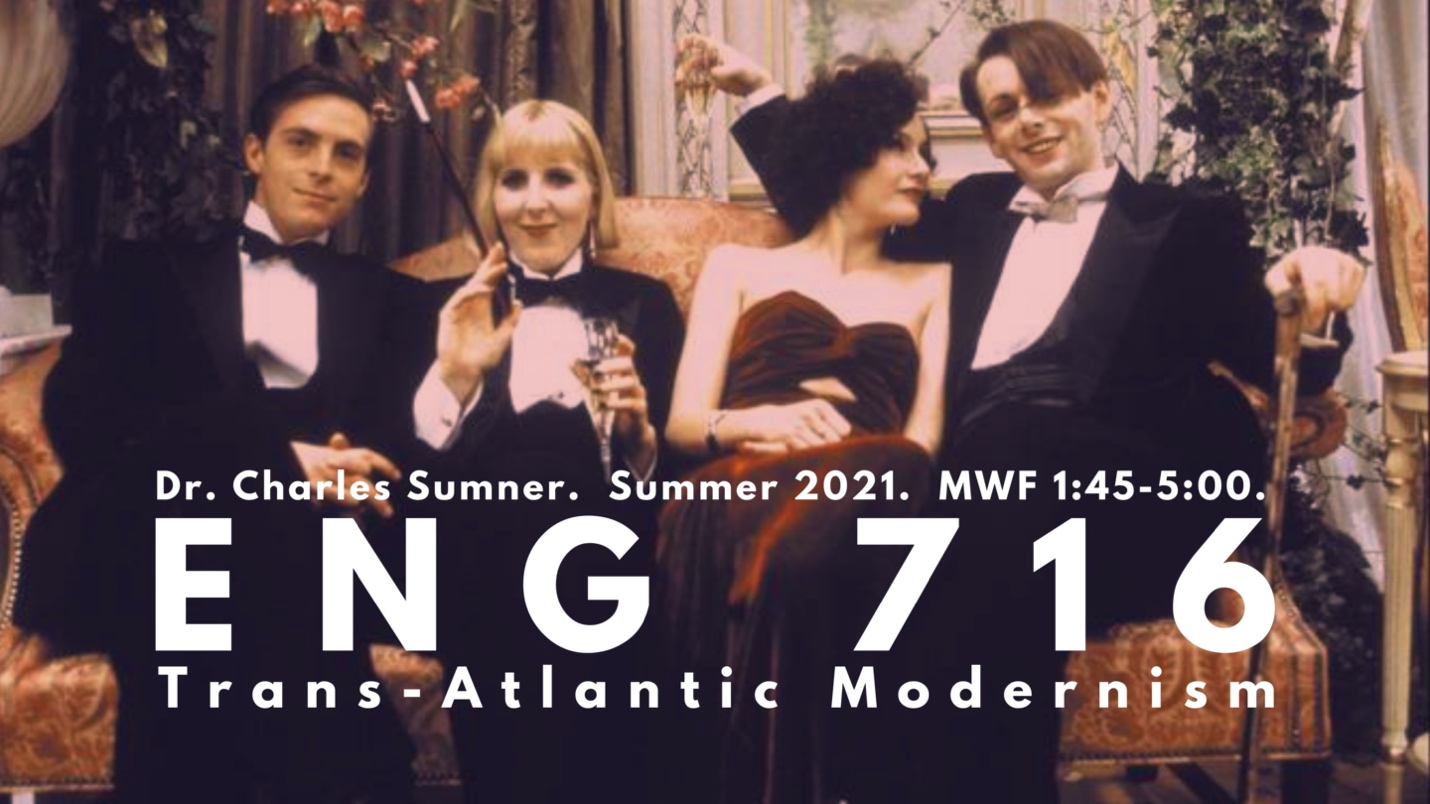 Seminar in Modern World LiteratureDr. Charles SumnerMWF 1:45-5:00 (5W2)*fulfills British Literature post 1800 or American Literature post 1865This course will provide a broad overview of modernism while simultaneously considering the ideological and aesthetic interests that bound writers together in specific fields of influence. The semester is compact, but we will come away with three distinct stories we might tell about – or narrative threads we might identify in – British and American literary modernism.  This structure should be particularly helpful for those prepping for comprehensive exams, but anyone curious about what makes this period vibrant and unique is of course welcome. We will first explore the impact of futurist art and literature on British and American writers: texts covered in this section are Marinetti’s Mafarka the Futurist, Wyndham Lewis’s Blast, Eliot’s The Waste Land, Lawrence’s Women in Love, and Loy’s Lost Lunar Baedeker.  We will next compare the so-called “Lost Generation” to a similar but uniquely British group of artists and cultural personalities known as the “Bright Young Things”: texts covered in this section are Hemingway’s The Sun Also Rises and Waugh’s Vile Bodies.  Finally, we will explore the impact of surrealist art and literature on British and American writers: texts covered in this section are Breton’s Nadja, Loy’s Insel, and Barnes’s Nightwood.   
Fall 2021ENG 545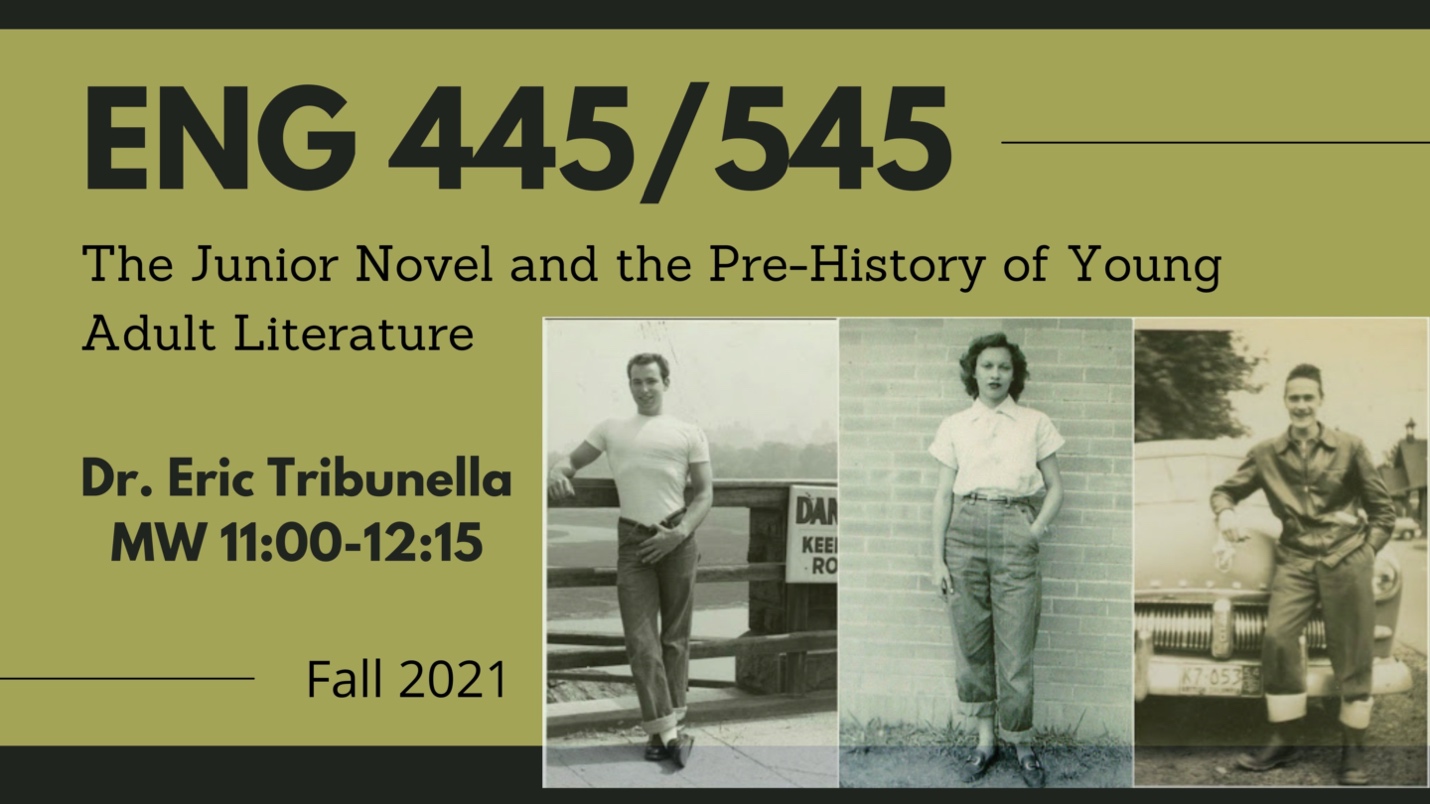 The Junior Novel and the Pre-History of Young Adult LiteratureDr. TribunellaMW 11:00-12:15*fulfills Non-traditionalBefore the development of Young Adult (YA) literature in the late 1960s, the so-called "junior novel" was written for and marketed to young people who were thought to have outgrown children's books and to be looking for alternatives to adult fiction.  The standard history of YA literature suggests that it offers grittier and more sophisticated fare than its predecessor, while the junior novel tends to be dismissed as hokey and benign.  We will reconsider this history of YA literature by reading a selection of junior novels and noting the complex ways they represent American youth culture, placing these works in conversation with the history of adolescence and the American teenager, and concluding with two landmark novels that represent the turn to contemporary YA fiction.  Readings will include junior novels of different genres: adventure, historical fiction, romance, science fiction, the career novel, and the sports story.Possible titles may include:1. The Tattooed Man (1926), Howard Pease2. Let the Hurricane Roar [Young Pioneers] (1933), Rose Wilder Lane 3. Sue Barton: Student Nurse (1936), Helen Boylston
4. Iron Duke (1938), John Tunis5. Seventeenth Summer (1942), Maureen Daly                                                         6. Hot Rod (1950), Henry Gregor Felsen                                                                       
7. To Tell Your Love (1950), Mary Stolz8. Tunnel in the Sky (1955), Robert Heinlein
9. South Town (1958), Lorenz Bell Graham10. The Outsiders (1967), S.E. Hinton                                                                            11. The Contender (1968), Robert Lipsyte     ENG 558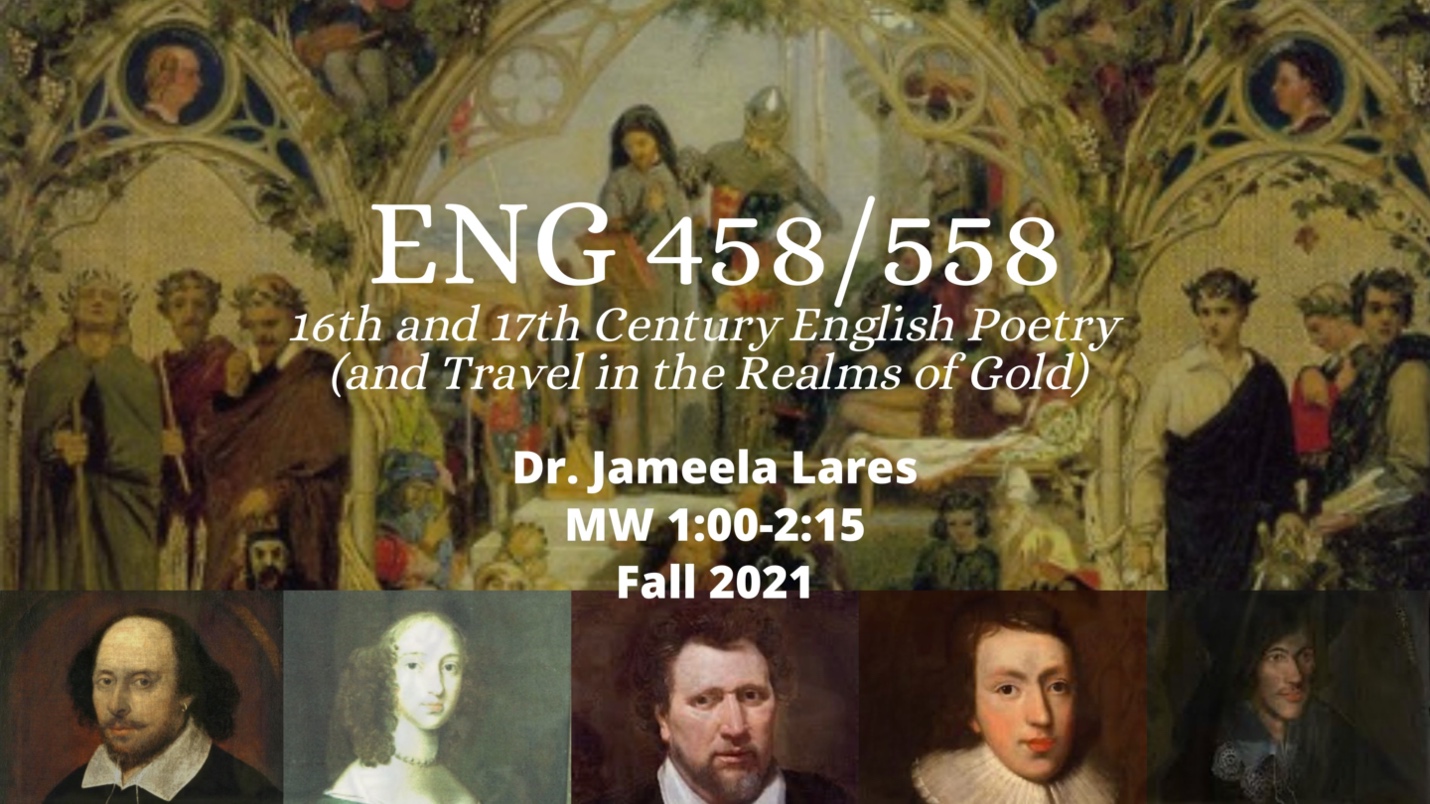 16th and 17th Century English Poetry (and Travel in the Realms of Gold)Dr. Jameela LaresMW 1:00-2:15*fulfills British Literature to 1800The sixteenth and seventeenth centuries were remarkable for English poetry. This period was the Renaissance, the age of such poets as Wyatt, Surrey, Spenser, the Philip and Mary Sidney, Wroth, Shakespeare; Donne, Herbert, and other metaphysicals; Cavendish, Philips, and Milton. Our seminar will look at as many poets and forms as possible, along with key Renaissance ideas that inform the poetry. In these two centuries, English was coming into its own as a fully functioning language while English poets were nativizing foreign texts, meters, and forms, so we will also be looking at such translations as Chapman’s Homer that so dazzled John Keats.Requirements: Read, post regularly on the discussion board, and participate in class discussions, present orally on an English Renaissance poet, teach a class session or workshop on a poet, form, or topic; write two short poems in a Renaissance form or one longer one, and write a seminar paper on a topic related to the course but of particular interest to the student.Combined with ENG 458.Required texts:Greenblatt, gen ed., Norton Anthology of English Literature, 10th ed., vol. B.Rivers, Classical and Christian Ideas in English Renaissance Poetry, 2nd ed.Online resources as necessary.ENG 620Poetic FormsDr. Angela BallM 3:00-5:45*fulfills Creative Writing ElectiveGraduate seminar in history and use of poetic forms.Students should develop skill in one poetic form and proficiency and/or knowledge of all major forms and some newer and/or eccentric onesStudents will reflect collectively on how the range of poetic forms may or may not be pertinent to contemporary poetry.Major Forms:SyllabicsBallad/NarrativeItalian sonnetPetrarchan sonnetPantoumBlank VerseStanza (Examples include Emily Dickinson, Byron, Spenser—any poet using a distinctive stanza form. Poet will select a form and use it throughout.)VillanelleSestinaStanza (two) (See above.)The last week of the course will be devoted to nonce (invented) forms.Helpful Texts:Paul Fussell's Poetic Meter and Poetic Form (1979)Lewis Turco's The Book of Forms: A Handbook of Poetics (2000)John Hollander’s Rhyme’s Reason: A Guide to English Verse (2001)The New Princeton Encyclopedia of Poetry and Poetics (1993) Eavan Boland and Mark Strand, Eds., The Making of a Poem: A Norton Anthology of Poetic Forms (2001)
 ENG 640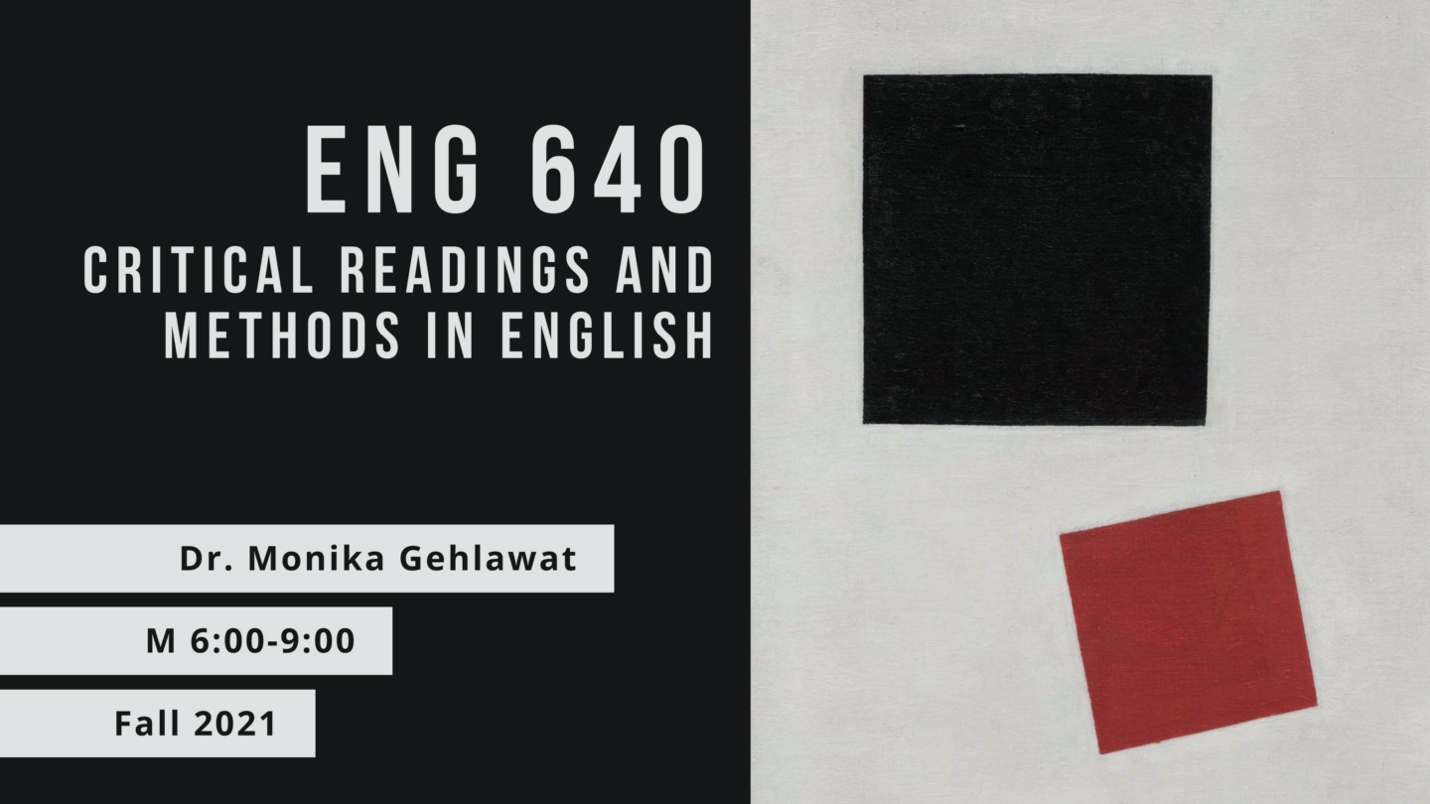 Critical Readings and Methods in EnglishDr. Monika GehlawatM 6:00-9:00This course is designed to introduce or review the methods of research in literary studies, the conventions of scholarly conversations about literary works, the critical approaches to literary analysis, and the components and mechanics of literary-critical essays. Together we will read a novel and cultivate hermeneutic practices that include reading “against the grain” and situating one’s own critical voice in relation to other scholars. We will also study a host of theoretical models like Marxism, Feminism, Psychoanalysis, and Ecocriticism, among others. Students will have the opportunity to write a final seminar paper on a primary text and theoretical model of their choice.ENG 670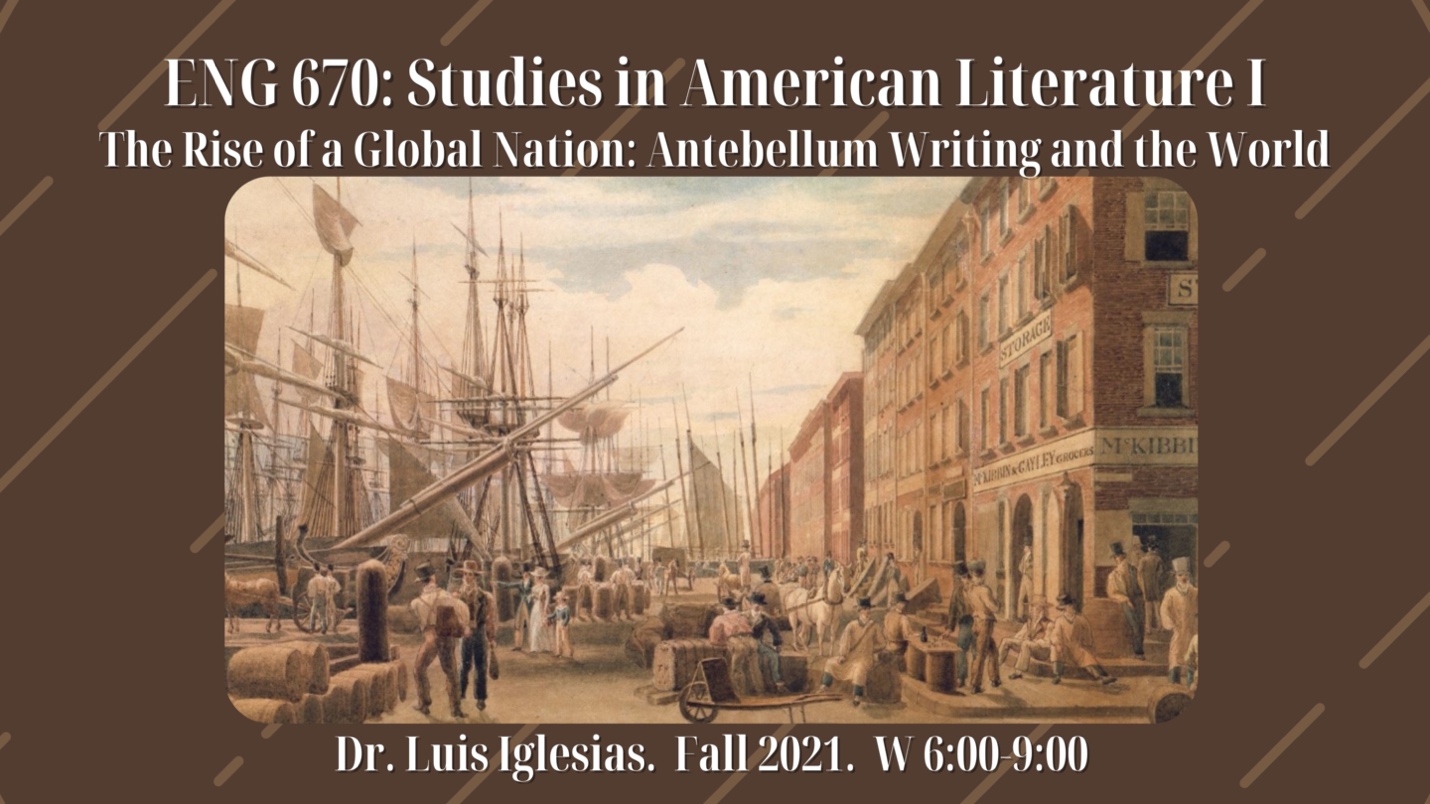 Studies in American Literature IThe Rise of a Global Nation: Antebellum Writing and the WorldDr. Luis IglesiasW 6:00-9:00 *fulfills American Literature to 1865The over-riding attention given to Early Republic and Antebellum writings and authors has focused primarily on a nationalist narrative, underwritten by the twin foci of American Exceptionalism and Manifest Destiny. This class will take a different tack and examine the overlooked internationalist perspective of the period’s writers and the texts they produced. Self-consciously provincial yet economically ambitious, both writers and the nation looked east and south as they sought a hemispheric and transatlantic presence in the formative and antebellum years of the nation. We will explore novels, travel narratives, and essays finding traces of what was already a global imaginary in the early 19th century, rewriting the narrative of isolationism that has long framed the nation’s illusory political ethos.Among the readings:The Algerine Captive (1797), Royall TylerThe Sketch Book of Geoffrey Crayon (1820), Washington IrvingThe Water-Witch: or, The Skimmer of the Seas (1830), James Fenimore CooperThe Narrative of Arthur Gordon Pym of Nantucket (1838), Edgar Allan PoeTo Cuba and Back, A Vacation Voyage (1859), Richard Henry DanaThe Marble Faun: Or, The Romance of Monte Beni (1860), Nathaniel HawthorneBlake: or The Huts of America (1859-62), Martin DelanyENG 678  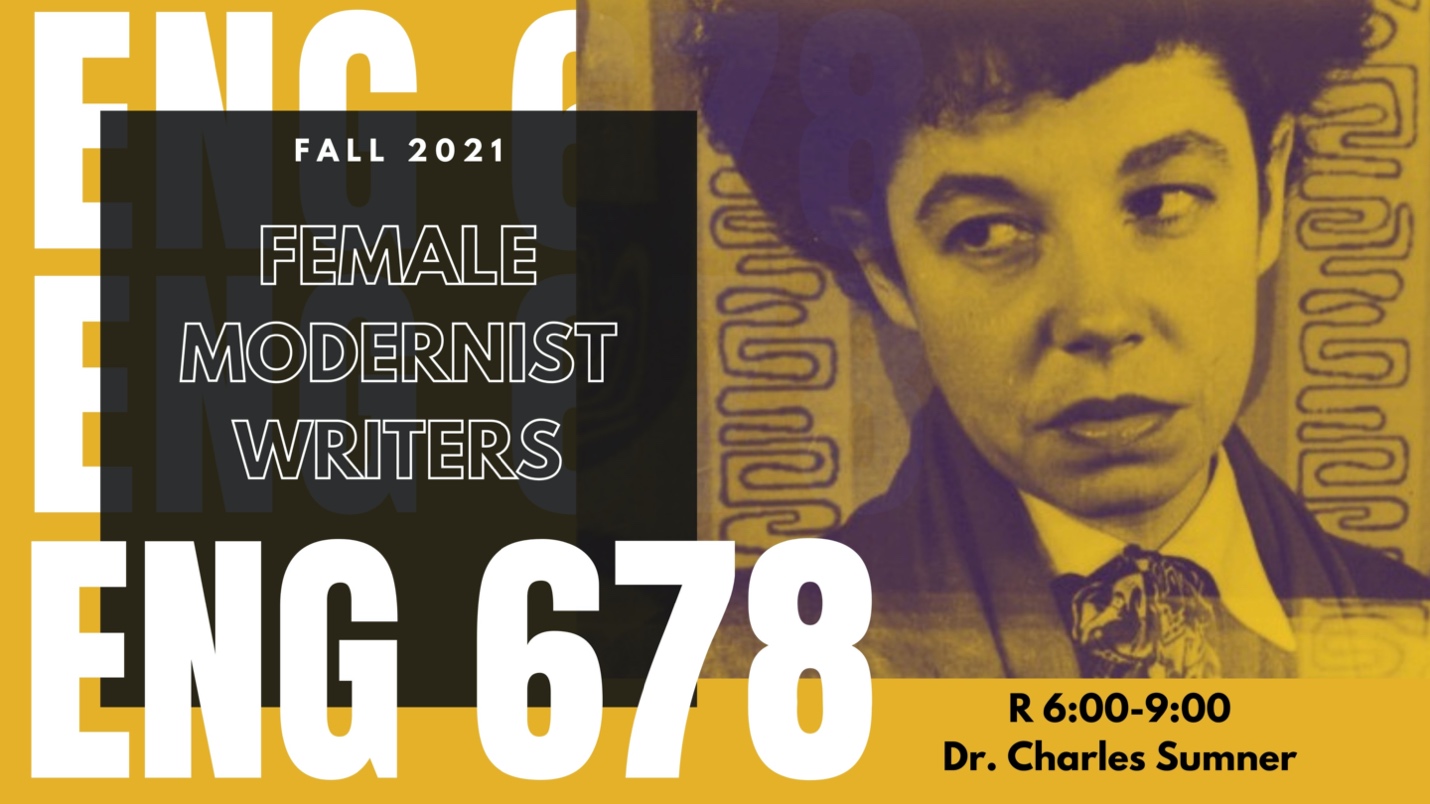 Topics in Writing by WomenDr. Charles SumnerR 6:00-9:00*fulfills British Literature post 1800 or American Literature post 1865This class will examine female modernists who develop formal innovations to express the optimism, as well as to highlight the challenges, that accompany the growing social, financial, and political independence of women in the first half of the twentieth century.  Particularly exciting here is the opportunity to read the work of woefully neglected writers like Mary Butts, Jane Bowles, and Kay Boyle, but we will also read more canonical writers like Jean Rhys, Rebecca West, Virginia Woolf, Mina Loy, and Djuna Barnes. ENG 690Practicum in the Theory and Teaching of CompositionDr. Shane WoodMW 11:00-12:15This course surveys major theories and practices in the teaching of writing. One of the primary goals of this course is to help teachers better understand composition practices and develop a pedagogical identity that will lead to successful writing classes. This course will rely on critical examination and reflection as we discuss lesson planning, scaffolding activities, opportunities and challenges of classroom teaching, and pedagogical strategies. Through this class, you will be able to explain to your students, peers, future employers, and colleagues why you have chosen specific pedagogies and practices to support student learning and engagement.ENG 721 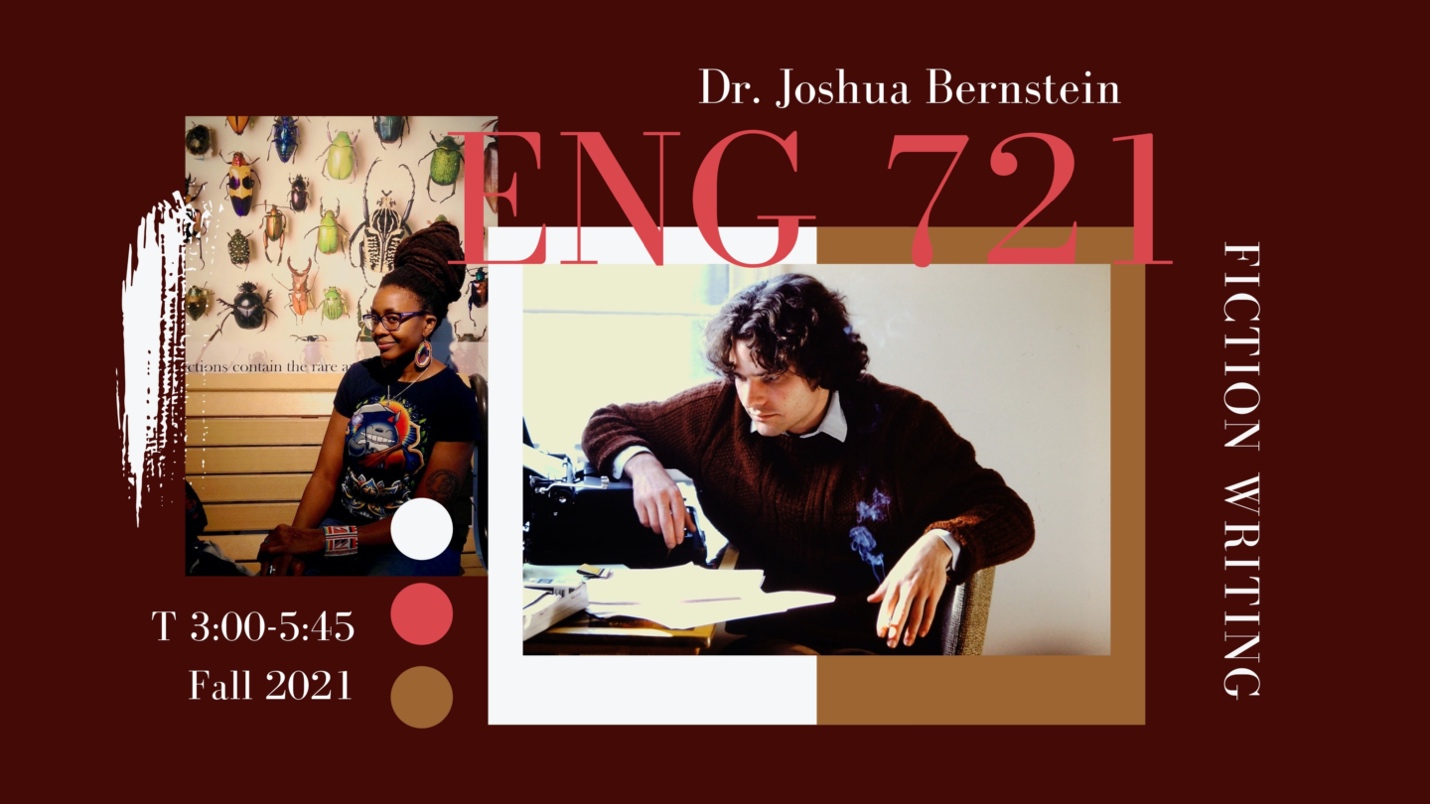 Seminar in Fiction WritingDr. Joshua BernsteinT 3:00-5:45 (H001)“Write what you know,” goes the old adage. But what happens when you don’t? Or, as Bret Anthony Johnston, the writer, asked somewhat cynically in a 2011 essay on the topic: “Was Toni Morrison a slave? Did she ever slit a child’s throat? Was Nabokov, in light of his ‘fancy prose style,’ a murderer? Has Haruki Murakami ever constructed a flute from the souls of cats?” We’ll focus this term on fiction-writing that diverges from the writer’s experience and moves outside the realm of the familiar to that which is more imagined and new. That doesn’t mean we’ll have elves or DeLorean time machines—though those are welcome, too. But it does mean we’ll push ourselves as writers to conjure new settings and themes, even at the risk of sounding implausible. At the same time, we’ll ask what the risks of such imagining are (cultural appropriation, inauthenticity, gratuitous invention, and more). Likely readings will include Denis Johnson’s Fiskadoro, Nnedi Okorafor’s Lagoon, Cormac McCarthy’s The Road, and shorter works by J. Robert Lennon, Cara Blue Adams, and Anne Valente, among others.ENG 721 Graduate Seminar in Fiction Writing Dr. Olivia Clare T 3:00– 5:45 (H002)In this course, you will share your own short stories and novel excerpts in a workshop setting. We’ll also devote some time to informal writing, with in-class writing exercises, both solo and collaborative.We will discuss: craft topics (beginnings, characterization, dialogue, setting, pacing, momentum, compression, expansion, volume, subtlety, syntax, syncopation, tension, anticipation, endings, and style), your creative life, your reading habits, your writing habits, revision, publishing, and literary citizenship.Outside readings TBA. ENG 722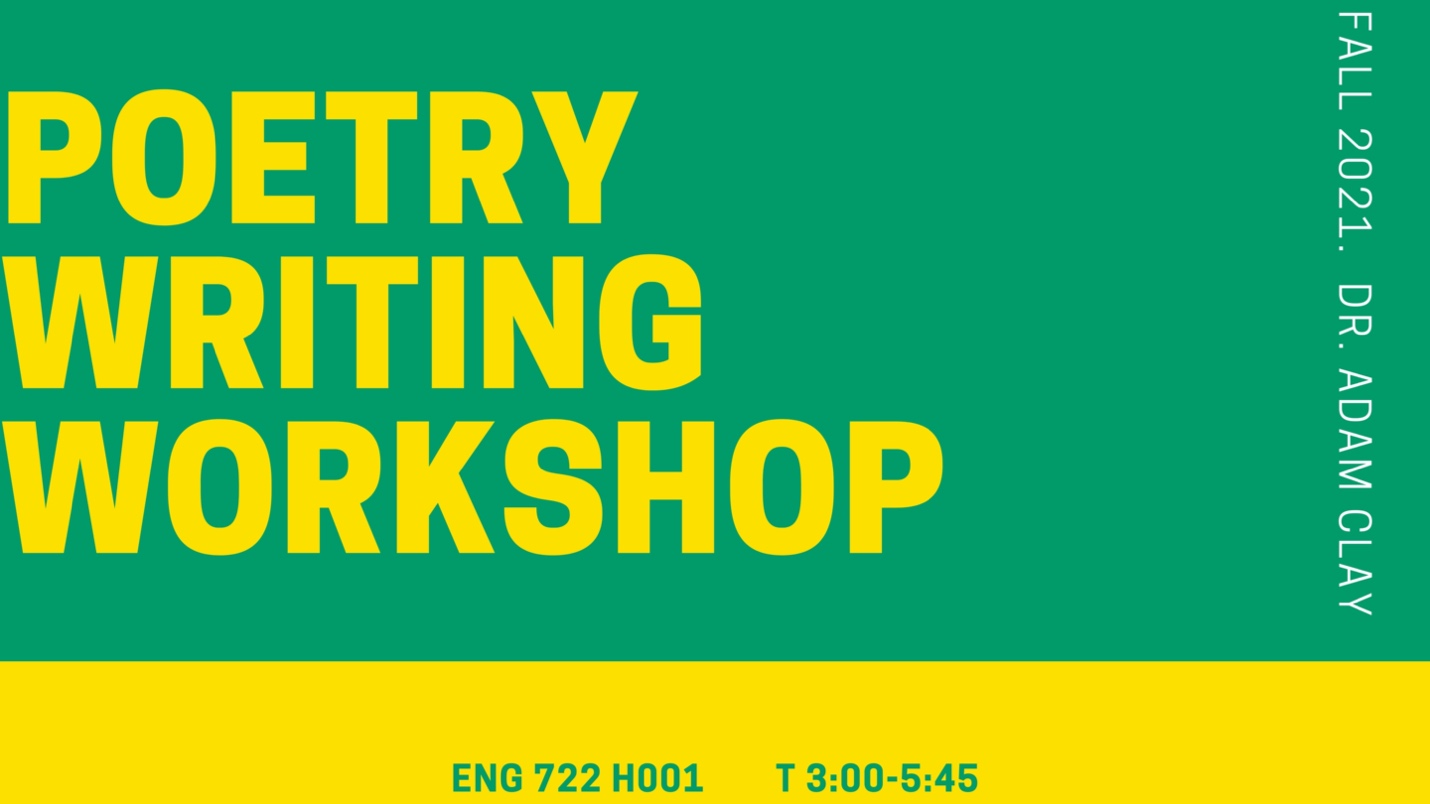 Graduate Seminar in Poetry Dr. Adam ClayT 3:00-5:45 (H001)ENG 722 (Graduate Poetry Seminar) will challenge traditional notions of the creative writing workshop. Using Felicia Rose Chavez’s The Anti-Racist Writing Workshop: How to Decolonize the Creative Classroom, we’ll discuss how we can overhaul the creative writing workshop as both students and teachers. Each week we’ll discuss student work and consciously approach the poems in different ways, including (but not limited to): critiquing the poems anonymously, responding to specific writer concerns/questions through critiques, and discussing work from two students simultaneously to determine how radically different poems can speak to one another in meaningful ways. The end goal will be to shift away from product and emphasize process through reflection and consideration of our attitudes, assumptions, beliefs, and approaches within the creative writing workshop. ENG 744Critical Race Theory and LiteratureDr. Ery ShinW 3:00-5:45*fulfills Theory or non-traditionalThis seminar explores how the notion of race has historically shaped not only political systems and public policies across the world, but also the most intimate of spaces and interactions—homes, a singular look. The body, for many, bears the burden of the quest to define race itself. The racialized body is often a profoundly equivocal one, overdetermined in its prospects, undetermined in its possibilities. Such tensions grip writers and thinkers like Duiker, Baldwin, Morrison, Gay, Iceberg Slim, Fanon, Freire, Anzaldúa, and Spivak, and their pause before the original question forms the basis of our inquiry.ENG 754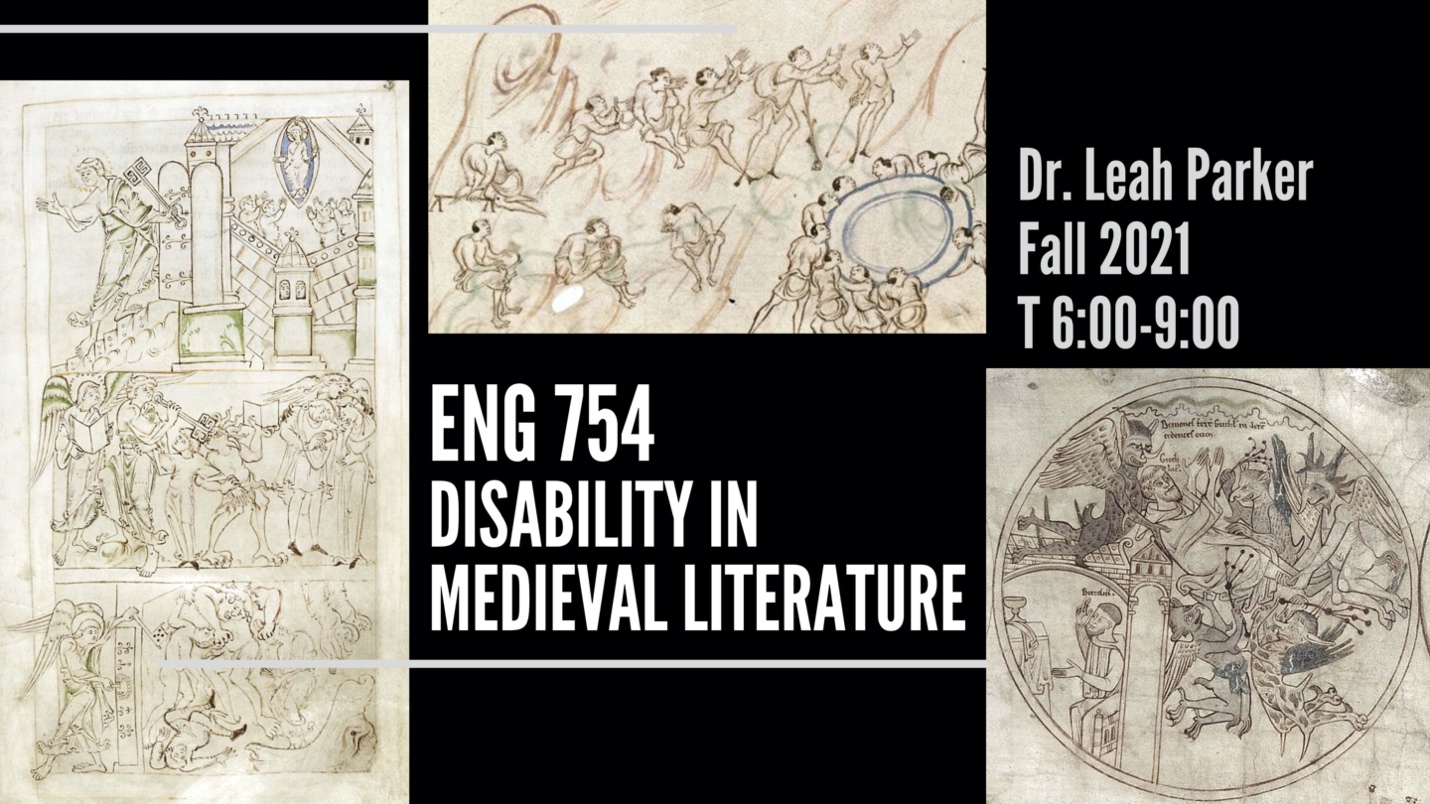 Seminar in Medieval Literature“Disability in Medieval Literature”Dr. Leah ParkerT 6:00-9:00*fulfills British literature to 1800 or theoryIn this seminar, graduate students will (1) grapple with methods and models in critical disability studies, and (2) explore medieval literature, spanning the 5th–15th centuries and ranging across Western European literary traditions. Because both medieval studies and disability studies are interdisciplinary fields, this seminar will also consider interdisciplinary approaches that engage with archaeology, history of medicine, phenomenology of religion, legal history, and histories of the body.Students will read Middle English texts in the original language (with guidance!) and read translations of Latin, Old English, Old Norse, French, and Spanish. The goal of the course will be not only to practice creating compelling analyses of medieval literature—addressing both historical contexts and matters of translation—but also to prepare graduate students to engage in the critical work of disability studies, whether as an area of specialty or as part of a broader research agenda.Readings are likely to include:· Augustine of Hippo, City of God (Latin, 5C);· The Wonders of the East (Old English, 10C);· Marie de France, Bisclavret (Anglo-Norman, 12–13C);· Njál’s Saga (Old Norse, 13C);· Chaucer, selections from The Canterbury Tales (Middle English, 14C);· Teresa de Cartagena’s Arboleda de los Enfermos (Spanish, 15C);· Thomas Hoccleve’s “My Compleinte” (Middle English, 15C);· As well as legal codes, saints’ lives, and medical records.1ENG 764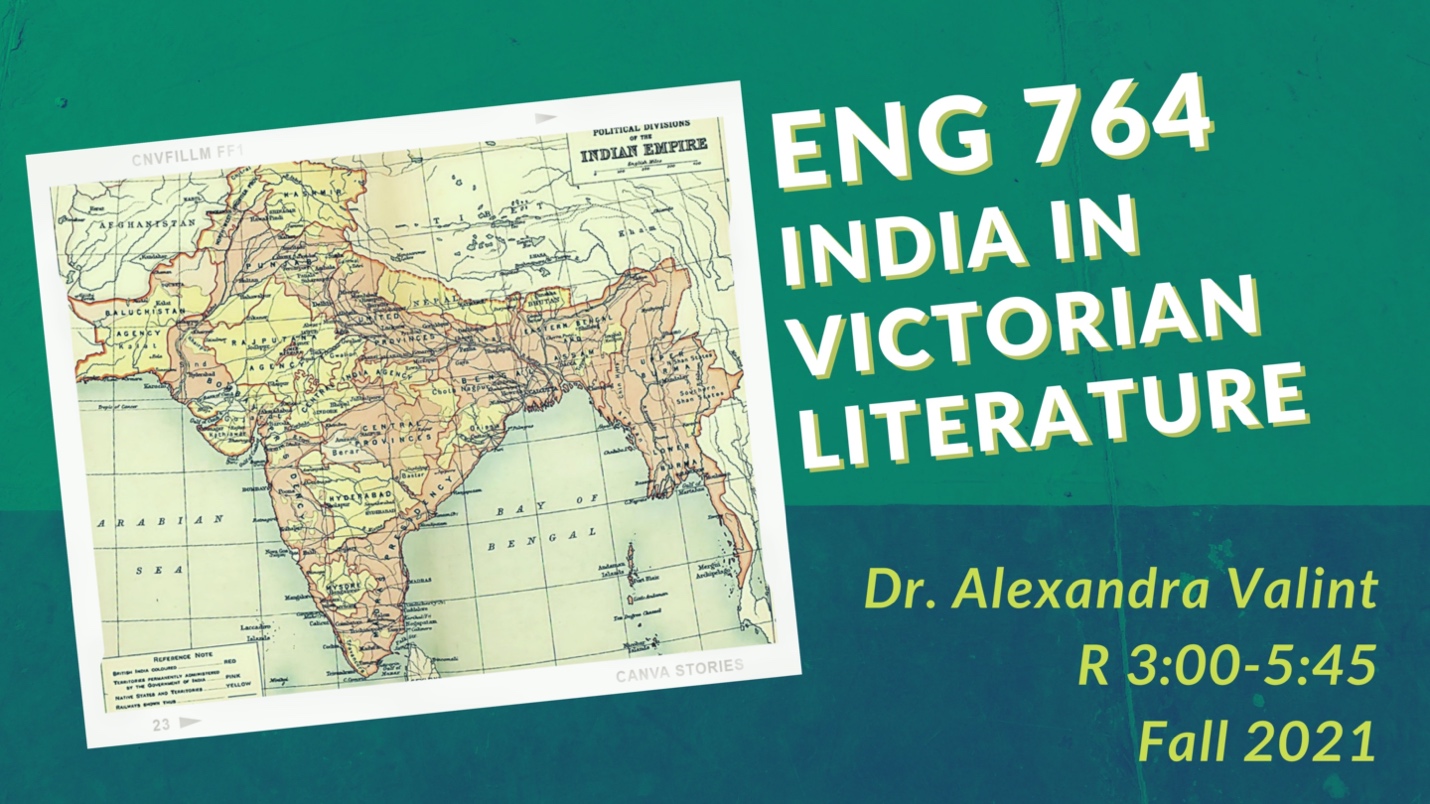 INDIA IN VICTORIAN LITERATURE Dr. Alexandra ValintR 3:00-5:45*fulfills British literature post 1800*fulfills non-traditionalThis course centers on the representation of India in literature published during the Victorian period by both British and Indian authors. Our reading list will be generically diverse and include novels, short stories, poetry, and drama; our texts will be either set in India, engage with the idea of India, or feature Indian characters. Our investigation into this rich and varied literature will be grounded in historical context and postcolonial theory. India, an official British colony from 1858 to 1947, was considered by most Victorians to be the jewel of Britain’s imperial crown. Queen Victoria was thrilled to be named Empress of India in 1876. Commodities from India—indigo, opium, fabrics—were eagerly bought in Britain, and the British travelled to India to seek their fortune or serve in government positions. Crucially, the colonization of India was built upon violence and oppression, particularly the brutal repression of the Indian Rebellion of 1857 (which went into 1858).  British authors on our reading list will include Wilkie Collins, Dinah Mulock Craik, Charles Dickens, Arthur Conan Doyle, Rudyard Kipling, and Flora Annie Steel. Wilkie Collins’s The Moonstone tracks the international journey of the potentially cursed titular gem; the stone invokes the real-life Koh-I-Noor diamond, which came to Queen Victoria’s possession after being plundered from India (it is still part of the Crown Jewels today). Flora Annie Steel lived in India for decades, and her novel On the Face of the Waters reconstructs the horrific events of 1857 from British and Indian viewpoints. Zillah, the mixed-race heroine of Dinah Mulock Craik’s The Half-Caste, navigates the marriage market after being sent to England from her home in India. We will also read a significant number of texts by Indian authors—including Bankimchandra Chattopadhyay, Toru Dutt, Sarojini Naidu, Rabindranath Tagore—to analyze how they represent India and the reality of British colonization.  Throughout our readings, we will interrogate how authors construct both India and Britain (and relatedly, Indianness and Britishness); how authors represent the motivations, workings, and effects of colonization; how authors imagine the relationship between India and Britain; and how their works express (and sometimes complicate) prejudices, stereotypes, and ideologies. 